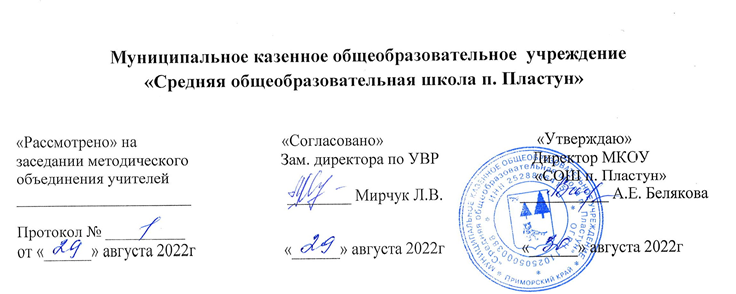 Рабочая программа учебного предмета «окружающий мир»для 1 класса начального общего образования                      Составитель: учитель начальных классов       Красненко Анжела Михайловна2022 – 2023 уч. годПояснительная запискаПрограмма по учебному предмету «Окружающий мир» (предметная область «Обществознание и естествознание» («Окружающий мир») включает: пояснительную записку, содержание обучения, планируемые результаты освоения программы учебного предмета, тематическое планирование.Пояснительная записка отражает общие цели и задачи изучения предмета, характеристику психологических предпосылок к его изучению младшими школьниками; место в структуре учебного плана, а также подходы к отбору содержания, планируемым результатам и тематическому планированию.Содержание обучения раскрывает  содержательные  линии для обязательного изучения в 1 классе начальной школы. Содержание обучения в 1 классе завершатся перечнем универсальных учебных действий (УУД) — познавательных, коммуникативных и регулятивных, которые возможно формировать средствами  учебного  предмета  «Окружающий  мир» с   учётом   возрастных   особенностей   младших   школьников. В первом классе предлагается пропедевтический уровень формирования УУД, поскольку становление универсальности действий на этом этапе обучения только начинается. С учётом того, что выполнение правил совместной деятельности строится на интеграции регулятивных (определенные волевые усилия, саморегуляция, самоконтроль, проявление терпения и доброжелательности при налаживании отношений) и коммуникативных (способность вербальными средствами устанавливать взаимоотношения) универсальных учебных действий, их перечень дан в специальном разделе — «Совместная деятельность». Планируемые результаты включают личностные, метапредметные результаты за период обучения, а также предметные достижения младшего школьника за первый год обучения в начальной школе.В тематическом планировании описывается программное содержание по всем разделам содержания обучения 1 класса, а также раскрываются методы и формы организации обучения и характеристика деятельностей, которые целесообразно использовать при изучении той или иной программной темы. Представлены также способы организации дифференцированного обучения.Рабочая программа по предмету «Окружающий мир» на уровне 1 класса начального общего образования составлена на основе требований к результатам освоения основной образовательной программы начального общего образования, представленных в Федеральном государственном образовательном стандарте начального общего образования, Примерной программы воспитания, а также с учётом историко-культурного  стандарта.Изучение предмета «Окружающий мир», интегрирующего знания о природе, предметном мире, обществе и взаимодействии людей в нём, соответствует потребностям и интересам детей младшего школьного возраста и направлено на достижение следующих целей:формирование целостного взгляда на мир, осознание места в нём человека на основе целостного взгляда на окружающий мир (природную и социальную среду обитания); освоение естественнонаучных, обществоведческих, нравственно этических понятий, представленных в содержании данного учебного предмета; развитие умений  и  навыков  применять  полученные  знания в реальной  учебной  и  жизненной  практике,  связанной  как с поисково-исследовательской деятельностью (наблюдения, опыты, трудовая деятельность), так и с творческим использованием приобретённых знаний в речевой, изобразительной, художественной деятельности; духовно-нравственное развитие и воспитание личности гражданина России, понимание своей принадлежности к Российскому государству, определённому этносу; проявление уважения к истории, культуре, традициям народов РФ; освоение младшими школьниками мирового культурного опыта по созданию общечеловеческих ценностей, законов и правил построения взаимоотношений в социуме; обогащение духовного богатства обучающихся; развитие способности ребёнка к социализации на основе принятия гуманистических норм жизни, приобретение опыта эмоционально-положительного отношения к природе в соответствии с экологическими нормами поведения; становление навыков повседневного проявления культуры общения, гуманного отношения к людям,  уважительного  отношения  к их взглядам, мнению и индивидуальностиЦентральной идеей конструирования содержания и планируемых результатов обучения является раскрытие роли человека в природе и обществе, ознакомление с правилами поведения в среде обитания и освоение общечеловеческих ценностей взаимодействия в системах «Человек и природа», «Человек и общество», «Человек и другие люди», «Человек и познание». Важнейшей составляющей всех указанных систем является содержание, усвоение которого гарантирует формирование у обучающихся навыков здорового и безопасного образа жизни на основе развивающейся способности предвидеть результаты своих поступков и оценки возникшей ситуации.  Отбор содержания курса «Окружающий мир» осуществлён на основе следующих ведущих идей:раскрытие роли человека в природе и обществе; освоение общечеловеческих ценностей взаимодействия в системах «Человек и природа», «Человек и общество», «Человек и другие люди», «Человек и его самость», «Человек и познание». Общее число часов, отведённых на изучение курса «Окружающий мир» в 1 классе составляет 66 часов (два часа в неделю).СОДЕРЖАНИЕ УЧЕБНОГО ПРЕДМЕТАЧеловек и обществоШкола. Школьные традиции и праздники. Адрес школы. Классный, школьный коллектив. Друзья, взаимоотношения между ними; ценность дружбы, согласия, взаимной помощи. Совместная деятельность с одноклассниками — учёба, игры, отдых. Рабочее место школьника: удобное размещение учебных материалов и учебного оборудования; поза; освещение рабочего места. Правила безопасной работы на учебном месте. Режим труда и отдыха. Семья.  Моя семья в прошлом и настоящем.  Имена и фамилии членов семьи, их профессии. Взаимоотношения и взаимопомощь в семье.  Совместный труд и отдых.  Домашний адрес. Россия — наша Родина. Москва — столица России. Символы России (герб, флаг, гимн). Народы России. Первоначальные сведения о родном крае. Название своего населённого пункта (города, села), региона. Культурные объекты родного края. Ценность и красота рукотворного  мира.    Правила поведения в социуме. Человек и природаПрирода — среда обитания человека. Природа и предметы, созданные человеком. Природные материалы. Бережное отношение к предметам, вещам, уход за ними. Неживая и живая природа. Наблюдение за погодой своего края. Погода и термометр. Определение температуры воздуха (воды) по термометру. Сезонные изменения в природе.  Взаимосвязи между человеком и природой.  Правила нравственного и безопасного поведения в природе. Растительный мир. Растения ближайшего окружения (узнавание, называние, краткое описание). Лиственные и хвойные растения. Дикорастущие и культурные растения. Части растения (называние, краткая характеристика значения для жизни растения): корень, стебель, лист, цветок, плод, семя. Комнатные растения, правила содержания и ухода. Мир животных Разные группы животных (звери, насекомые, птицы, рыбы и др. ). Домашние и дикие животные (различия в условиях жизни). Забота о домашних питомцах. Правила безопасной жизниПонимание необходимости соблюдения режима дня, правил здорового питания и личной гигиены.  Правила безопасности в быту: пользование бытовыми электроприборами, газовыми плитами. Дорога от дома до школы. Правила безопасного поведения пешехода (дорожные знаки, дорожная разметка, дорожные сигналы). Безопасность в сети Интернет (электронный дневник и электронные ресурсы школы) в условиях контролируемого доступа в Интернет. Универсальные учебные действия (пропедевтический уровень)Познавательные универсальные учебные действия:сравнивать происходящие в природе изменения, наблюдать зависимость изменений в живой природе от состояния неживой природы; приводить примеры представителей разных групп животных (звери, насекомые, рыбы, птицы), называть главную особенность представителей одной группы (в пределах изученного); приводить примеры лиственных и хвойных растений, сравнивать их, устанавливать различия во внешнем виде.Работа с информацией:понимать, что информация может быть представлена в разной форме — текста, иллюстраций, видео, таблицы; соотносить иллюстрацию явления (объекта, предмета) с его названием.Коммуникативные универсальные учебные действия:в процессе учебного диалога слушать говорящего; отвечать на вопросы, дополнять ответы участников; уважительно от носиться к разным мнениям; воспроизводить названия своего населенного пункта, название страны, её столицы; воспроизводить наизусть слова гимна России; соотносить  предметы   декоративно-прикладного   искусства с принадлежностью народу РФ, описывать предмет по предложенному плану; описывать по предложенному плану время года, передавать в рассказе своё отношение к природным явлениям; сравнивать домашних и диких животных, объяснять, чем они различаются. Регулятивные универсальные учебные действия:сравнивать организацию своей жизни с установленными правилами здорового образа жизни (выполнение режима, двигательная активность, закаливание, безопасность использования бытовых электроприборов); оценивать выполнение правил безопасного поведения на дорогах и улицах другими детьми, выполнять самооценку; анализировать предложенные ситуации: устанавливать нарушения режима дня, организации учебной работы; нарушения правил дорожного движения, правил пользования электро и газовыми приборами.Совместная деятельность:соблюдать правила общения в совместной деятельности: договариваться, справедливо распределять работу, определять нарушение правил взаимоотношений, при участии учителя устранять возникающие конфликты.ПЛАНИРУЕМЫЕ ОБРАЗОВАТЕЛЬНЫЕ РЕЗУЛЬТАТЫИзучение предмета "Окружающий мир" в 1 классе направлено на достижение обучающимися личностных, метапредметных и предметных результатов освоения учебного предмета. Личностные результатыЛичностные результаты изучения предмета «Окружающий мир» характеризуют готовность обучающихся руководствоваться традиционными российскими социокультурными и духовно-нравственными ценностями, принятыми в обществе правилами и нормами поведения и должны отражать приобретение первоначального опыта деятельности обучающихся, в части:Гражданско-патриотического воспитания:становление ценностного отношения к своей Родине — России; понимание особой роли многонациональной России в современном мире; осознание своей этнокультурной и российской гражданской идентичности, принадлежности к российскому народу, к своей национальной общности; сопричастность к прошлому, настоящему и будущему своей страны и родного края; проявление интереса к истории и многонациональной культуре своей страны, уважения к своему и другим народам; первоначальные представления о человеке как члене общества, осознание прав и ответственности человека как члена общества.Духовно-нравственного воспитания:проявление культуры общения, уважительного отношения к людям, их взглядам, признанию их индивидуальности; принятие существующих в обществе нравственно-этических норм поведения и правил межличностных отношений, которые строятся на проявлении гуманизма, сопереживания, уважения и доброжелательности; применение правил совместной деятельности, проявление способности договариваться, неприятие любых форм поведения, направленных на причинение физического и морального вреда другим людям. Эстетического воспитания:понимание особой роли России в развитии общемировой художественной культуры, проявление уважительного отношения, восприимчивости и интереса к разным видам искусства, традициям и творчеству своего и других народов; использование полученных знаний в продуктивной и преобразующей деятельности, в разных видах художественной деятельности. Физического воспитания, формирования культуры здоровья и эмоционального благополучия:соблюдение правил организации здорового и безопасного (для себя и других людей) образа жизни; выполнение правил безопасного поведении в окружающей среде (в том числе информационной); приобретение опыта эмоционального отношения к среде обитания, бережное отношение к физическому и психическому здоровью. Трудового воспитания:осознание ценности трудовой деятельности в жизни человека и общества, ответственное потребление и бережное отношение к результатам труда, навыки участия в различных видах трудовой деятельности, интерес к различным профессиям. Экологического воспитания:осознание роли человека в природе и обществе, принятие экологических норм поведения, бережного отношения к природе, неприятие действий, приносящих ей вред. Ценности научного познания:ориентация в деятельности на первоначальные представления о научной картине мира; осознание ценности познания, проявление познавательного интереса, активности, инициативности, любознательности и самостоятельности в обогащении своих знаний, в том числе с использованием различных информационных средств. МЕТАПРЕДМЕТНЫЕ РЕЗУЛЬТАТЫПознавательные универсальные учебные действия:1)  Базовые логические действия:понимать целостность окружающего мира (взаимосвязь природной и социальной среды обитания), проявлять способность ориентироваться в изменяющейся действительности; на основе наблюдений доступных объектов окружающего мира устанавливать связи и зависимости между объектами (часть — целое; причина — следствие; изменения во времени и в пространстве); сравнивать объекты окружающего мира, устанавливать основания для сравнения, устанавливать аналогии; объединять части объекта (объекты) по определённому признаку; определять существенный признак для классификации, классифицировать предложенные объекты; находить закономерности и противоречия в рассматриваемых фактах, данных и наблюдениях на основе предложенного алгоритма; выявлять недостаток информации для решения учебной (практической) задачи на основе предложенного алгоритма 2)  Базовые исследовательские действия:проводить (по предложенному и самостоятельно составленному плану или выдвинутому предположению) наблюдения, несложные опыты; проявлять интерес к экспериментам, проводимым под руководством учителя; определять разницу между реальным и желательным состоянием объекта (ситуации) на основе предложенных вопросов; формулировать с помощью учителя цель предстоящей работы, прогнозировать возможное развитие процессов, событий и последствия в аналогичных или сходных ситуациях; моделировать ситуации на основе изученного материала о связях в природе (живая и неживая природа, цепи питания; природные зоны), а также в социуме (лента времени; поведение и его последствия; коллективный труд и его результаты и др. ); проводить по предложенному плану опыт, несложное исследование по установлению особенностей объекта изучения и связей между объектами (часть — целое, причина — следствие); формулировать выводы и подкреплять их доказательствами на основе результатов проведённого наблюдения (опыта, измерения, исследования). 3)  Работа с информацией:использовать различные источники для поиска информации, выбирать источник получения информации с учётом учебной задачи; согласно заданному алгоритму находить в предложенном источнике информацию, представленную в явном виде; распознавать достоверную и недостоверную информацию самостоятельно или на основе предложенного учителем способа её проверки; находить и использовать для решения учебных задач текстовую, графическую, аудиовизуальную информацию; читать и интерпретировать графически представленную информацию (схему, таблицу, иллюстрацию); соблюдать правила информационной безопасности в условиях контролируемого доступа в Интернет (с помощью учителя); анализировать и создавать текстовую, видео, графическую, звуковую информацию в соответствии с учебной задачей;фиксировать полученные результаты в текстовой форме (отчёт, выступление, высказывание) и графическом виде (рисунок, схема, диаграмма).Коммуникативные универсальные учебные действия:в процессе диалогов задавать вопросы, высказывать суждения, оценивать выступления участников; признавать возможность существования разных точек зрения; корректно и аргументированно высказывать своё мнение; приводить доказательства своей правоты; соблюдать правила ведения диалога и дискуссии; проявлять уважительное отношение к собеседнику; использовать смысловое чтение для определения темы, главной мысли текста о природе, социальной жизни, взаимоотношениях и поступках людей; создавать устные и письменные тексты (описание, рассуждение, повествование); конструировать обобщения и выводы на основе полученных результатов наблюдений и опытной работы, подкреплять их доказательствами; находить ошибки и восстанавливать деформированный текст об изученных объектах и явлениях природы, событиях социальной жизни; готовить небольшие публичные выступления с возможной презентацией (текст, рисунки, фото, плакаты и др. ) к тексту выступления. Регулятивные универсальные учебные действия:1)  Самоорганизация:планировать самостоятельно или с небольшой помощью учителя действия по решению учебной задачи; выстраивать последовательность выбранных действий и операций.2)  Самоконтроль:осуществлять контроль процесса и результата своей деятельности; находить ошибки в своей работе и устанавливать их причины; корректировать свои действия при необходимости (с небольшой помощью учителя); предвидеть возможность возникновения трудностей и ошибок, предусматривать способы их предупреждения, в том числе в житейских ситуациях, опасных для здоровья и жизни. 3)  Самооценка:объективно оценивать результаты своей деятельности, соотносить свою оценку с оценкой учителя; оценивать целесообразность выбранных способов действия, при необходимости корректировать их. Совместная деятельность:понимать значение коллективной деятельности для успешного решения учебной (практической) задачи; активно участвовать в формулировании краткосрочных и долгосрочных целей совместной деятельности (на основе изученного материала по окружающему миру); коллективно строить действия по достижению общей цели: распределять роли, договариваться, обсуждать процесс и результат совместной работы; проявлять готовность руководить, выполнять поручения, подчиняться; выполнять правила совместной деятельности: справедливо распределять и оценивать работу каждого участника; считаться с наличием разных мнений; не допускать  конфликтов, при их возникновении мирно разрешать без участия взрослого; ответственно выполнять свою часть работы. Предметные результатыК концу обучения в 1 классе обучающийся научится:называть себя и членов своей семьи по фамилии, имени, отчеству, профессии членов своей семьи, домашний адрес и адрес своей школы; проявлять уважение к семейным ценностям и традициям, соблюдать правила нравственного поведения в социуме и на природе; воспроизводить название своего населённого пункта, региона, страны; приводить примеры культурных объектов родного края, школьных традиций и праздников, традиций и ценностей своей семьи, профессий; различать объекты живой и неживой природы, объекты, созданные человеком, и природные материалы, части растений (корень, стебель, лист, цветок, плод, семя), группы животных(насекомые, рыбы, птицы, звери); описывать на основе опорных слов наиболее распространённые в родном крае дикорастущие и культурные растения, диких и домашних животных; сезонные явления в разные времена года; деревья, кустарники, травы; основные группы животных (насекомые, рыбы, птицы, звери); выделять их наиболее существенные признаки; применять правила ухода за комнатными растениями и домашними животными; проводить, соблюдая правила безопасного труда, несложные групповые и индивидуальные наблюдения (в том числе за сезонными изменениями в природе своей местности), измерения (в том числе вести счёт времени, измерять температуру воздуха) и опыты под руководством учителя; использовать для ответов на вопросы небольшие тексты о природе и обществе; оценивать ситуации, раскрывающие положительное и негативное отношение к природе; правила поведения в быту, в общественных местах; соблюдать правила безопасности на учебном месте школьника; во время наблюдений и опытов; безопасно пользоваться бытовыми электроприборами; соблюдать правила здорового питания и личной гигиены; соблюдать правила безопасного поведения пешехода; соблюдать правила безопасного поведения в природе; с помощью взрослых (учителя, родителей) пользоваться электронным дневником и электронными ресурсами школы.Тематическое планирование по окружающему миру с учётом рабочей программы воспитания с указанием часов, отводимых на изучение каждой темыКалендарно –тематическое планированиеУчебно-методическое обеспечение образовательного процесса Обязательные учебные материалы для ученикаПлешаков А. А. Окружающий мир. Учебник. 1 класс. В 2 частях.  Акционерное общество «Издательство «Просвещение»Плешаков А. А. От земли до неба. Атлас-определитель. Книга для учащихся начальных классовПлешаков А. А., Плешаков С. А. Энциклопедия путешествий. Страны мира. Книга для учащихся начальных классов.Плешаков А. А. Зеленые страницы: Книга для учащихся начальных классов Акционерное общество «Издательство «Просвещение»Методические материалы для учителяПлешаков А. А. Окружающий мир. Примерные рабочие программы. Предметная линия учебников системы «Школа России». 1-4 классыПлешаков А. А., Ионова М. А., Кирпичева О. Б. и др. Окружающий мир. Методические рекомендации. 1 классТимофеева Л. Л., Бутримова И. В. Окружающий мир. Методическое пособие с поурочными разработками. 1 классЦифровые образовательные ресурсы и ресурсы сети ИнтернетОкружающий мир. Электронное приложение к учебнику А. А. Плешакова. 1 класс Образовательная онлайн-платформа https://uchi.ru/Единое содержание общего образованияhttps://edsoo.ru/Музеи Россииhttp://www.museum.ru/Российская электронная школаhttps://resh.edu.ru/№Наименование разделов и темВоспитательный компонентКол-во часов1ВведениеМеждународный дистанционный конкурс «Старт»1ч2Что и кто?Предметная неделя по окружающему миру Всероссийская олимпиада по математике для 1-4 классов «Рыжий Котёнок»20ч3Как, откуда и куда?Урок проектной деятельности12ч4Где и когда?Международные дистанционные «Школьные Инфоконкурсы»11ч5Почему и зачем?Экскурсии в заповедник и музей района22ч№
п/пНаименование разделов и тем программыМодуль воспитательной программыКоличество часовВиды, формы контроляЭлектронные (цифровые) образовательные ресурсы1ВведениеМеждународный дистанционный конкурс «Старт»11Устный опросhttps://resh.edu.ru/2Предметная неделя по окружающему миру Всероссийская олимпиада по математике для 1-4 классов «Рыжий Котёнок»201Устный опросhttps://resh.edu.ru/3Что мы знаем о народах России?Предметная неделя по окружающему миру 1Устный опросhttps://resh.edu.ru/4Что мы знаем о Москве? Всероссийская олимпиада по математике для 1-4 классов «Рыжий Котёнок»1Самооценка с использованием «Оценочного листа»https://resh.edu.ru/5Проект «Моя малая Родина»Предметная неделя по окружающему миру 1Устный опросhttps://resh.edu.ru/6Что у нас над головой? Всероссийская олимпиада по математике для 1-4 классов «Рыжий Котёнок»1Устный опросhttps://resh.edu.ru/7Что у нас под ногами? Предметная неделя по окружающему миру 1Самооценка с использованием «Оценочного листа»https://resh.edu.ru/8Что общего у разных растений? Всероссийская олимпиада по математике для 1-4 классов «Рыжий Котёнок»1Устный опросhttps://resh.edu.ru/9Что растёт на подоконнике? Предметная неделя по окружающему миру 1Устный опросhttps://resh.edu.ru/10Что растёт на клумбе? Всероссийская олимпиада по математике для 1-4 классов «Рыжий Котёнок»1Контрольная работаhttps://resh.edu.ru/11Что это за листья? Предметная неделя по окружающему миру 1Практическая работаhttps://resh.edu.ru/12Что такое хвоинки? Всероссийская олимпиада по математике для 1-4 классов «Рыжий Котёнок»1Практическая работаhttps://resh.edu.ru/13Кто такие насекомые? Предметная неделя по окружающему миру 1Практическая работаhttps://resh.edu.ru/14Кто такие рыбы? Всероссийская олимпиада по математике для 1-4 классов «Рыжий Котёнок»1Контрольная работаhttps://resh.edu.ru/15Кто такие птицы? Предметная неделя по окружающему миру 1Самооценка с использованием «Оценочного листа»https://resh.edu.ru/16Кто такие звери? Всероссийская олимпиада по математике для 1-4 классов «Рыжий Котёнок»1Контрольная работаhttps://resh.edu.ru/17Что окружает нас дома? Предметная неделя по окружающему миру 1Практическая работаhttps://resh.edu.ru/18Что умеет компьютер? Всероссийская олимпиада по математике для 1-4 классов «Рыжий Котёнок»1Практическая работаhttps://resh.edu.ru/19Что вокруг нас может быть опасным? Предметная неделя по окружающему миру 1Контрольная работаhttps://resh.edu.ru/20На что похожа наша планета? Всероссийская олимпиада по математике для 1-4 классов «Рыжий Котёнок»1Устный опросhttps://resh.edu.ru/21Обобщающий урок. Предметная неделя по окружающему миру 1Устный опросУчебный практикум.https://resh.edu.ru/22Урок проектной деятельности121Контрольная работа, устный опросhttps://resh.edu.ru/23Откуда в наш дом приходит вода и куда она уходит? Урок проектной деятельности1Контрольная работа, устный опросhttps://resh.edu.ru/24Откуда в наш дом приходит электричество?Урок проектной деятельности1Контрольная работа, устный опросhttps://resh.edu.ru/25Как путешествует письмо?Урок проектной деятельности1Самооценка с использованием «Оценочного листа»https://resh.edu.ru/26Куда текут реки?Урок проектной деятельности1Устный опросhttps://resh.edu.ru/27Откуда берутся снег и лёд? Урок проектной деятельности1Устный опросhttps://resh.edu.ru/28Как живут растения? Урок проектной деятельности1Устный опросhttps://resh.edu.ru/29Как живут животные? Урок проектной деятельности1Устный опросhttps://resh.edu.ru/30Как зимой помочь птицам? Урок проектной деятельности1Устный опросhttps://resh.edu.ru/31Откуда берётся и куда девается мусор? Урок проектной деятельности1Устный опросhttps://resh.edu.ru/32Откуда в снежках грязь?Урок проектной деятельности1Устный опросhttps://resh.edu.ru/33Обобщающий урок. Презентация проекта «Моя семья»Урок проектной деятельности1Учебный практикум.https://resh.edu.ru/34Международные дистанционные «Школьные Инфоконкурсы»111Устный опросhttps://resh.edu.ru/35Проект «Мой класс и моя школа»Международные дистанционные «Школьные Инфоконкурсы»1Устный опросhttps://resh.edu.ru/36Когда придёт суббота?Международные дистанционные «Школьные Инфоконкурсы»1Устный опросhttps://resh.edu.ru/37Когда наступит лето? Международные дистанционные «Школьные Инфоконкурсы»1Устный опросhttps://resh.edu.ru/38Где живут белые медведи? Международные дистанционные «Школьные Инфоконкурсы»1Устный опросhttps://resh.edu.ru/39Где живут слоны? Международные дистанционные «Школьные Инфоконкурсы»1Устный опросhttps://resh.edu.ru/40Где зимуют птицы? Международные дистанционные «Школьные Инфоконкурсы»1Устный опросhttps://resh.edu.ru/41Когда появилась одежда? Международные дистанционные «Школьные Инфоконкурсы»1Устный опросhttps://resh.edu.ru/42Когда изобрели велосипед? Международные дистанционные «Школьные Инфоконкурсы»1Устный опросhttps://resh.edu.ru/43Когда мы станем взрослыми? Международные дистанционные «Школьные Инфоконкурсы»1Устный опросhttps://resh.edu.ru/44Обобщающий урок. Презентация проекта «Мой класс и моя школа» Международные дистанционные «Школьные Инфоконкурсы»1Учебный практикум.https://resh.edu.ru/45Экскурсии в заповедник и музей района221Устный опросhttps://resh.edu.ru/46Почему Луна бывает разной?Экскурсии в заповедник и музей района1Устный опросhttps://resh.edu.ru/47Почему идёт дождь и дует ветер?Экскурсии в заповедник и музей района1Устный опросhttps://resh.edu.ru/48Почему звенит звонок? Экскурсии в заповедник и музей района1Устный опросhttps://resh.edu.ru/49Почему радуга разноцветная? Экскурсии в заповедник и музей района1Устный опросhttps://resh.edu.ru/50Почему мы любим кошек и собак? Экскурсии в заповедник и музей района1Устный опросhttps://resh.edu.ru/51Проект «Мои домашние питомцы»Экскурсии в заповедник и музей района1Устный опросhttps://resh.edu.ru/52Почему мы не будем рвать цветы и ловить бабочек? Экскурсии в заповедник и музей района1Устный опросhttps://resh.edu.ru/53Почему в лесу мы будем соблюдать тишину? Экскурсии в заповедник и музей района1Устный опросhttps://resh.edu.ru/54Зачем мы спим ночью? Экскурсии в заповедник и музей района1Устный опросhttps://resh.edu.ru/55Почему нужно есть много овощей и фруктов? Экскурсии в заповедник и музей района1Устный опросhttps://resh.edu.ru/56Почему нужно чистить зубы и мыть руки? Экскурсии в заповедник и музей района1Устный опросhttps://resh.edu.ru/57Зачем нам телефон и телевизор?Экскурсии в заповедник и музей района1Устный опросhttps://resh.edu.ru/58Зачем нужны автомобили? Экскурсии в заповедник и музей района1Устный опросhttps://resh.edu.ru/59Зачем нужны поезда? Итоговая комплексная контрольная работаЭкскурсии в заповедник и музей района1Контрольная работаhttps://resh.edu.ru/60Зачем строят корабли? Экскурсии в заповедник и музей района1Устный опросhttps://resh.edu.ru/61Зачем строят самолёты? Экскурсии в заповедник и музей района1Устный опросhttps://resh.edu.ru/62Почему в автомобиле и поезде нужно соблюдать правила безопасности?Экскурсии в заповедник и музей района1Устный опросhttps://resh.edu.ru/63Почему на корабле и в самолёте нужно соблюдать правила безопасности? Экскурсии в заповедник и музей района1Устный опросhttps://resh.edu.ru/64Зачем люди осваивают космос? Экскурсии в заповедник и музей района1Устный опросhttps://resh.edu.ru/65Почему мы часто слышим слово «экология»?Итоговая административная контрольная работа.Экскурсии в заповедник и музей района1Контрольная работаhttps://resh.edu.ru/66Обобщающий урок. Презентация проекта «Мои домашние питомцы»Экскурсии в заповедник и музей района1Учебный практикум.https://resh.edu.ru/